Publicado en Valencia el 13/12/2019 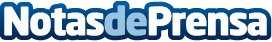 La plataforma Boatjump supera los 10 millones de euros en ventas El portal de alquiler de barcos ofrece más de 16.000 embarcaciones en 750 puertos y el 50% de sus reservas provienen de fuera de EspañaDatos de contacto:Comunicación Boatjump960627136Nota de prensa publicada en: https://www.notasdeprensa.es/-1246 Categorias: Valencia Nautica Turismo Emprendedores E-Commerce http://www.notasdeprensa.es